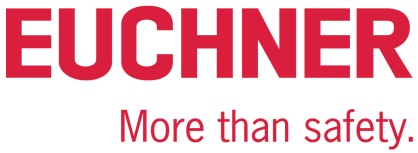 PRESSEINFORMATIONLeinfelden, 21. Mai 2021Erfolgreiche Corona-Strategie bei EUCHNER- Über 1.500 Mitarbeiter-Tests in den vergangenen sechs Wochen-„Weiterhin vorsichtig und verantwortungsvoll bleiben“ Nach sechs Wochen Corona-Testung zieht EUCHNER, Sicherheitstechnik-Hersteller aus Leinfelden-Echterdingen, eine erste Bilanz. Über 1.500 Tests von Mitarbeiterinnen und Mitarbeiter sind seit Anfang April erfolgt -  die ganz überwiegende Mehrheit der Belegschaft nutzt das Angebot regelmäßig und mindestens einmal in der Woche. Die meisten Mitarbeiter, die nicht auf das Home-Office ausweichen können, lassen sich inzwischen sogar zwei Mal in der Woche testen. „Unser Angebot wird angenommen. Ich bedanke mich ausdrücklich bei allen Mitarbeitern, die in den vergangenen Wochen am Testprogramm teilgenommen haben“, sagt der geschäftsführende Gesellschafter Stefan Euchner. „Ermuntern Sie bitte auch weiterhin Ihre Kolleginnen und Kollegen zum regelmäßigen Testen.“  Nur mit flächendeckenden Tests können Infektionen entdeckt und Infektionsketten unterbrochen werden, betont Stefan Euchner. „Die Gesundheit unserer Mitarbeiter liegt mir am Herzen. Deshalb appelliere ich auch an alle Beschäftigten: Bitte nehmen Sie das Test-Angebot auch in Zukunft wahr. Auch wenn sich insgesamt eine Besserung abzeichnet, ist die Pandemie noch nicht vorüber. Wir müssen alle zusammen weiter vorsichtig und verantwortungsvoll bleiben.“ Insgesamt wurden in den vergangenen sechs Wochen drei Mitarbeiter positiv auf das Corona-Virus getestet. Das Test-Angebot bei EUCHNER bleibt auf jeden Fall bis zum Ende der Pandemie bestehen. Für den schnellen und unbürokratischen Aufbau der Teststation spricht Stefan Euchner der Rats-Apotheke aus Leinfelden seinen ausdrücklichen Dank aus. „Ihr Engagement ist beeindruckend. Wir als Sicherheitsexperten wissen Ihren Einsatz ganz besonders zu schätzen. Wir sind dankbar und glücklich, dass Sie uns so rasch und effektiv geholfen haben und uns weiterhin in dieser nicht einfachen Zeit unterstützen.“Über EUCHNER GmbH + Co. KGDie EUCHNER GmbH + Co. KG in Leinfelden ist ein international tätiges Familienunternehmen mit weltweit über 800 Mitarbeitern. 18 Tochtergesellschaften, darunter zehn in Europa, vier in Asien und vier in Nord- und Südamerika, verteilen sich mit 22 Vertriebsbüros rund um den Erdball. Geschäftsführender Gesellschafter des schwäbischen Unternehmens ist Stefan Euchner. Seit mehr als 60 Jahren werden bei EUCHNER Schaltgeräte entwickelt. Diese finden ihren Einsatz hauptsächlich im Maschinenbau. Eine Spitzenstellung nimmt das Unternehmen im Bereich der Sicherheitstechnik ein. EUCHNER Sicherheitsschalter überwachen elektromechanisch und elektronisch zuverlässig die Stellung von Schutztüren von Maschinen und Anlagen. Weitere Informationen rund um das Unternehmen finden Sie im Internet unter www.euchner.deEUCHNER GmbH + Co. KG Kohlhammerstraße 1670771 Leinfelden-EchterdingenDeutschlandTel. +49 711 7597- 0Fax +49 711 753316www.euchner.deinfo@euchner.dePressekontaktAlexandra WeißeMarketing / Corporate CommunicationsTel. +49 711 7597- 278Fax +49 711 7597- 385press@euchner.de Social Media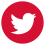 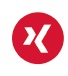 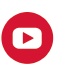 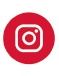 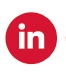 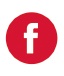 